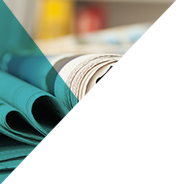 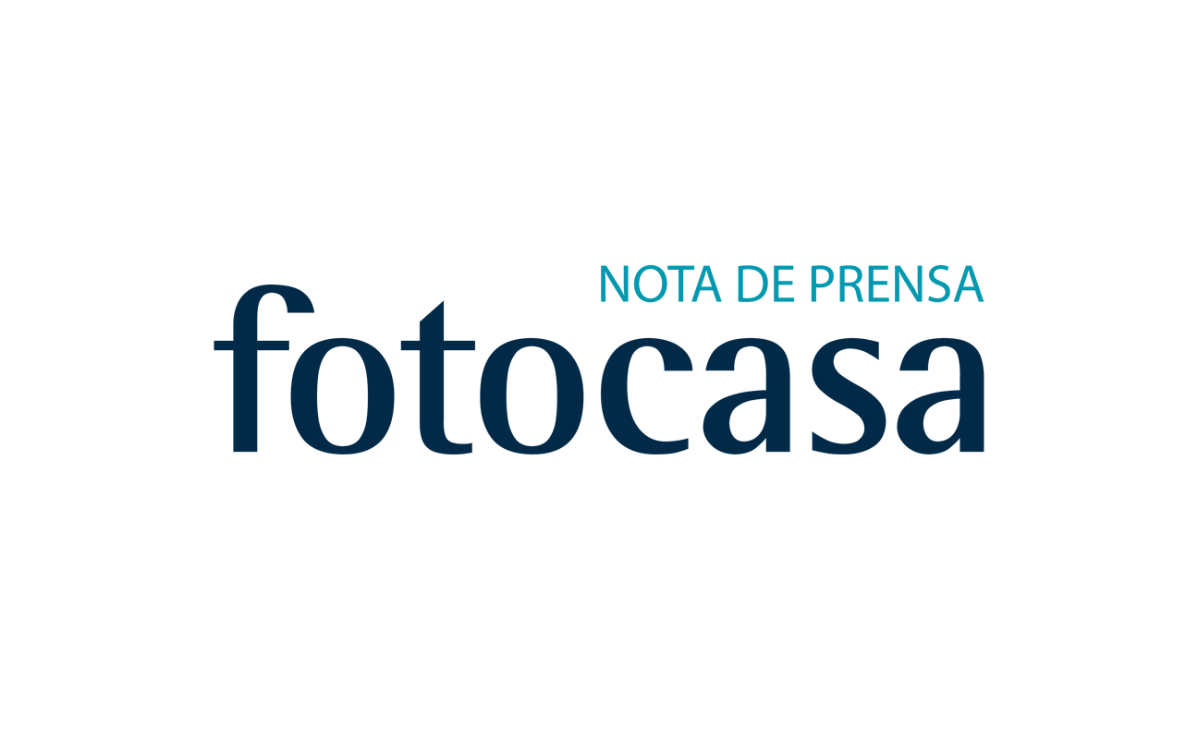 JULIO: PRECIO DE LA VIVIENDA EN VENTAEl precio de la vivienda de segunda mano sube un 0,7% en julioEl precio mensual sube en 10 comunidades autónomas y baja en cincoInteranualmente, el precio de la vivienda se incrementa un 7%, el mayor incremento desde abril de 200731 provincias incrementan el precio mensual en el mes de julioSube el precio en cuatro distritos de Barcelona y en 14 de MadridMadrid, 6 de agosto de 2018El precio medio de la vivienda de segunda mano en España se sitúa en julio en 1.818 €/m2 y se incrementa un 0,7% respecto al mes de junio, según datos del portal inmobiliario fotocasa. Este repunte mensual está en línea con las subidas que se están registrando mes a mes durante este 2018 y durante los últimos dos años. Además, durante este 2018 en ningún mes, de momento, se han registrado descensos mensuales. Respecto a la variación interanual, en julio de 2018 el precio de la vivienda de segunda mano sube un 7% y encadena 22 meses de subidas interanuales consecutivas. Desde que empezó 2018 la variación interanual se ha situado por encima del 5% todos los meses y el dato de este mes de julio es el más acusado desde abril de 2007, cuando el precio de la vivienda de segunda mano se incrementó un 6,6% interanualmente.  “Nos encontramos en un momento de gran interés por la compra de vivienda debido al contexto económico favorable y la consolidación de la financiación. Pero la evolución de los precios muestra que esta mejoría no se reparte por igual en todo el país y que mientras las subidas son muy intensas en Madrid, Cataluña y las islas, en otras zonas los precios apenas crecen o incluso siguen en números rojos”, explica Beatriz Toribio, directora de Estudios de fotocasa. El precio medio de la vivienda de segunda mano en España acumula una caída de -38,4% desde que registrara su máximo histórico en abril de 2007 con 2.952 €/m2. Ranking del precio medio de la vivienda por CC.AAEl precio se incrementa en 13 comunidades autónomasDe las 17 comunidades autónomas, en julio el precio medio de la vivienda de segunda mano sube en 10 de ellas. El incremento más acusado se produce en Baleares (1,6%), seguido de Madrid (1,4%), Canarias (1,2%), Murcia (1%) y Cataluña y Andalucía, que ambos suben un 0,5%. En el otro extremo, Extremadura es la comunidad que más ve caer los precios de la vivienda de segunda mano, en concreto un -1,3%, seguida de la Comunitat Valenciana (-0,6%), Castilla-La Mancha (-0,5%) y Castilla y León (-0,4%). En cuanto a los precios, el País Vasco sigue siendo la comunidad más cara de España, con un precio medio de 2.755 €/m2, seguida de Madrid (2.708 €/m2) y Cataluña (2.479 €/m2). Por el contrario, Castilla-La Mancha (1.098 €/m2), Extremadura (1.101 €/m2) y Murcia (1.178 €/m2) son las comunidades con los precios de la vivienda de segunda mano más asequibles.Precio medio de la vivienda por CC.AA y variaciones31 provincias incrementan el precio mensualEn cuanto a la evolución del precio de la vivienda por provincias, en 31 de ellas se registran subidas de precios en términos mensuales, con incrementos que van del 7% de Soria al 0,1% de Córdoba, La Rioja, Vizcaya, Valladolid y Cantabria. Por el contrario, 18 provincias descienden el precio de la vivienda de segunda mano en julio. Los descensos van del -0,1% de Asturias al -4,7% de Cuenca. Del total de los 846 municipios de España analizados por fotocasa, en 409 municipios el precio de la vivienda sube en el mes de julio, en  40 municipios los precios permanecen estables y en 397 se registran descensos en el precio. El municipio con el precio de la vivienda de segunda mano más elevado es Ibiza (5.021 €/m2). Por su parte, Benicull de Xúquer, en Valencia es la población española más barata, con un precio medio de 570 €/m2.Incrementa el precio en 14 distritos de Madrid y en cuatro de BarcelonaDe los 21 distritos madrileños analizados por fotocasa, 14 de ellos registran aumentos del precio en el mes de julio. Ciudad Lineal, Retiro y Tetuán son los distritos que registran un precio más alto con un 2,3%, 1,9% y 1,6% respectivamente. Por el contrario, Usera es el distrito que registra un mayor descenso en el mes de julio en concreto lo hace con un -2,0%. En cuanto a los distritos con mayor y menor precio, Barajas es el distrito más caro de la capital para comprar una vivienda con un precio de 5.987€/m2. Le siguen Fuencarral 5.262€/m2, San Blas 5.119€/m2 y Chamberí 5.074€/m2. En el lado opuesto, Villaverde es el distrito más económico para adquirir una vivienda de segunda mano, con un precio medio de 1.726 €/m2.Distritos con mayor y menor descenso mensual en el precio de la viviendaEn la ciudad de Barcelona, cuatro de los diez distritos analizados por fotocasa incrementan el precio en julio. El mayor ascenso se da en Nou Barris, con una subida del 2,0%. Horta – Guinardó es el distrito que ha sufrido un descenso mayor en el precio, con un 0,6%. Por el contrario, Les Corts es el distrito en el que más baja el precio, con un -1,9%.Distritos con mayor y menor descenso mensual en el precio de la viviendaSobre fotocasaPortal inmobiliario que dispone de la mayor oferta del mercado, tanto inmuebles de segunda mano como promociones de obra nueva y alquiler. Cada mes genera un tráfico de 20 millones de visitas al mes (62% a través de dispositivos móviles) y 650 millones de páginas vistas y cada mes la visitan un promedio de 7 millones de usuarios. Mensualmente elabora el índice inmobiliario fotocasa, un informe de referencia sobre la evolución del precio medio de la vivienda en España, tanto en venta como en alquiler. Fotocasa pertenece a Schibsted Spain, la compañía de anuncios clasificados y de ofertas de empleo más grande y diversificada del país. Además de gestionar el portal inmobiliario fotocasa, cuenta con los siguientes portales de referencia: vibbo, infojobs.net, habitaclia, coches.net, motos.net y milanuncios. Schibsted Spain forma parte del grupo internacional de origen noruego Schibsted Media Group, que está presente en más de 30 países y cuenta con 6.800 empleados. Más información en la web de Schibsted Media Group.CC.AA.Julio 2018Variación mensualVariación interanualDescenso acumuladoPaís Vasco2.755 €0,3 %2,1 %-37,3%Madrid2.708 €1,4 %16,7 %-31,8%Cataluña2.479 €0,5 %10,6 %-35,9%Baleares2.394 €1,6 %10,1 %-13,3%Cantabria1.705 €0,1 %4,6 %-40,5%Canarias1.604 €1,2 %12,8 %-25,6%Galicia1.603 €0,0 %0,4 %-32,7%Navarra1.594 €0,4 %0,6 %-53,1%Andalucía1.561 €0,5 %2,8 %-37,8%Aragón1.557 €0,0 %3,1 %-49,8%Asturias1.531 €-0,1 %-1,8 %-47,8%Castilla y León1.430 €-0,4 %-0,8 %-37,7%La Rioja1.371 €0,1 %7,1 %-53,9%Comunitat Valenciana1.352 €-0,6 %3,2 %-44,3%Región de Murcia1.178 €1,0 %2,5 %-48,7%Extremadura1.101 €-1,3 %-0,8 %-41,5%Castilla-La Mancha1.098 €-0,5 %2,5 %-50,4%España1.818 €0,7 %7,0 %-38,4%DistritoVariaciónmensual (%)Julio 2018
(€/m2)Ciudad Lineal2,3 %2.389 €Retiro1,9 %2.502 €Tetuán1,6 %2.993 €Barajas1,5 %5.987 €San Blas1,5 %5.119 €Chamartín1,4 %2.515 €Latina1,3 %4.064 €Chamberí1,1 %5.074 €Villa de Vallecas0,9 %3.631 €Moratalaz0,9 %3.425 €Fuencarral0,4 %5.262 €Puente de Vallecas0,3 %2.290 €Vicálvaro0,3 %2.040 €Carabanchel0,2 %3.612 €Villaverde-0,3 %2.121 €Hortaleza-0,5 %1.841 €Arganzuela-0,7 %4.261 €Moncloa-0,7 %3.034 €Villaverde-1,0 %1.726 €Salamanca-1,1 %2.186 €Usera-2,0 %4.706 €DistritosVariaciónmensual (%)Julio 2018
(€/m2)Nou Barris2,0 %2.590 €Sant Martí1,1 %4.168 €Sants - Montjuïc0,7 %3.953 €Horta - Guinardó0,6 %3.314 €Sant Andreu-0,3 %3.309 €Ciutat Vella-0,6 %4.641 €Eixample-0,7 %5.247 €Sarrià - Sant Gervasi-0,8 %5.539 €Gràcia-0,9 %4.567 €Les Corts-1,9 %4.955 €